GrammaireLes constituants (groupes obligatoires et facultatifs)Souligne les groupes obligatoires.Les inconnus attendirent le mardi suivant pour prendre contact avec la bande.Il était loin de mon frère.La moitié de la bande attendait devant la maison de Bernard.Le facteur distribue des lettres aux habitants du quartier.Les classes grammaticales (déterminant, nom, verbe, adjectif, pronom pers, adverbe, pronom rel, Préposition)Indique la classe grammaticale en inscrivant l’abréviation au-dessus de chaque mot (D, N, V, Adj, Pro, Adv, Pro rel, Prép, I, Pro perso).Les  inconnus  attendirent  le  mardi  suivant  pour  prendre  contact  avec  lui.Il   était   loin  de  mon frère.Cette  fille  était  restée  avec  des  copines  devant  la  maison.Ils  descendirent  jusqu’à  la  rivière  qui  débordait.Les valeurs sémantiques (temps, lieu, but, manière, cause, conséquence)Souligne tous les CP en vert et indique au-dessus leur valeur sémantique.Les inconnus attendirent le mardi suivant pour prendre contact avec lui.Il ne put pas jouer dehors car il n’avait pas fini ses devoirs.La moitié de la bande attendait devant la maison de Bernard.Le facteur distribue des lettres aux habitants du quartier.Parce qu’il aimait cette fille, il lui offrit des fleurs.Il a chanté jusqu’à se briser la voix.Types (déclaratif, interrogatif, impératif, exclamatif) et 
forme (positive/négative) de phraseDéfinis le type et les formes de chaque phrase (3 informations obligatoires par phrase !).Tu ouvres la fenêtre. 	……………………………………………………………………………………………………………Lui, il ne se donne pas de peine.	……………………………………………………………………………………………………………C’est toi qui as fait ça ?	………………………………………………………………………………………………………….Quel magnifique endroit !	……………………………………………………………………………………………………………Transforme chaque phrase selon le type et les formes demandés.Tu ouvres la fenêtre.  impératif négatif : 	…………………………………………………………………………..Il ne se donne pas de peine.  interrogatif négatif : 	………………………………………………………………………….Est-ce toi qui as fait ça ?  déclaratif négatif :	………………………………………………………………………….Une signature manque encore.  déclaratif négatif : 	………………………………………………………………………….Les fonctions (Sujet, GV, CP, CV, Attribut, CN, Modificateur)Souligne les différents groupes de la phrase (sujet en jaune, verbe en rouge, CV et attr en bleu, GV en gris, CP en vert).Les inconnus attendirent le mardi suivant pour prendre contact avec la bande.Il mangeait à midi.La moitié de la bande attendait devant la maison de Bernard.Le facteur distribue des lettres aux habitants du quartier.Du stade s’élevaient des chants de victoire.Donne la fonction des groupes soulignés. Sois précis dans les informations données.Il aime les mets salés.	………………………………………………………………………………………………..Les passagers semblaient inquiets.	………………………………………………………………………………………………..J’ai envoyé une lettre à mon père.	………………………………………………………………………………………………..J’ai mangé lentement la glace.	………………………………………………………………………………………………..J’ai lu la lettre chez ma tante.	………………………………………………………………………………………………..Elle mange le gâteau que maman a préparé.	………………………………………………………………………………………………..Les CLASSES GRAMMATICALES DES groupes (GN avec/sans prép, Gadj, Gadv, Ph reL)Donne la classe grammaticale des groupes soulignés.Les passagers semblaient très inquiets.	………………………………………………………………………………………………..J’ai envoyé une lettre à mon père.	………………………………………………………………………………………………..J’ai reçu la lettre de maman.	………………………………………………………………………………………………..J’ai lu la lettre chez ma tante.	………………………………………………………………………………………………..Elle mange le gâteau que maman a préparé.	………………………………………………………………………………………………..Victor enfile son manteau très rapidement.	………………………………………………………………………………………………..PonctuationRétablis les virgules oubliées.A gauche là-bas se trouve Rouen la vaste ville aux toits bleus sous le peuple pointu des clochers gothiques. Ils sont innombrables frêles ou larges dominés par la flèche de la cathédrale.Nathalie la meilleure nageuse de la classe a réussi un saut périlleux.Rétablis la ponctuation oubliée.Quel âge as-tuCela ne te regarde pas Il a demandé   Pourquoi veux-tu absolument ranger ta chambre aujourd’hui Ah bon   Je ne voulais pas t’offenser   excuse-moiOrthographeMasculin et féminin des nomsEcris le nom correspondant (masculin au féminin et vice-versa).le chien 	: ………………………………….le paysan 	: ………………………………….le boucher	: ………………………………….l’époux	: ………………………………….une Valaisanne	: ………………………………….un buveur	: ………………………………….un cadet	: …………………………………. un décorateur	: ………………………………….un fou	: ………………………………….un auditeur	: ………………………………….un candidat	: ………………………………….un veuf	: ………………………………….un vieux	: ………………………………….un homme	: ………………………………….un dieu	: ………………………………….un empereur	: ………………………………….       Majuscule ou minuscule ?Les phrases ci-dessous contiennent des erreurs au niveau des majuscules/minuscules. Corrige s’il y a lieu.jean-Robert aimait  beaucoup les Glaces Valaisannes. en effet, celles-ci avaient un goût très spécial. Jean-Robert ne put s’empêcher de s’interroger : « pourquoi les vaudois n’en font-ils pas d’aussi bonnes ? » mais personne ne lui répondit…Accords dans le groupe nominalRécris la phrase en mettant le mot souligné au pluriel. Effectue tous les accords nécessaires.Mon cousin était un jeune homme petit et mince.……………………………………………………………………………………………………………………………………………………………………………La fille endormie se réveille. Pendant la journée, le jeune garçon lui parle, lui raconte des histoires.…………………………………………………………………………………………………………………………………………………………………………………………………………………………………………………………………………………………………………………………………………………………Récris la phrase en mettant le mot souligné au féminin et effectue tous les accords nécessaires.Mon cousin était un vieil homme petit et mince.……………………………………………………………………………………………………………………………………………………………………………Les chevaux bruns et bien dressés sautent par-dessus les murs. Ils sont élégants. Je rêve d’en posséder un.…………………………………………………………………………………………………………………………………………………………………………………………………………………………………………………………………………………………………………………………………………………………Accord du verbe avec le sujetConjugue les verbes entre parenthèses au présent.Les élèves (appeler) …………………………. le maître ; il les (entendre) …………………………. .Le berger (rentrer) ………………………….  ses moutons ; ils le (suivre) …………………………. .Toi et moi (aller) …………………………. à la piscine demain. Toi et lui (aller) …………………………. à la piscine demain.Thomas et Julie (préparer) …………………………. un gâteau. Toi et Julie (préparer) …………………………. un gâteau.Les hirondelles (faire) …………………………. leur nid.Un groupe d’enfants (crier) ……………………. à tue-tête alors que la classe (essayer) ………………………. de travailler.Accords du participe passéAjoute les terminaisons correctes des participes passés.Quand les sauterelles sont pass......, il ne reste plus rien.A peine avaient-ils jet...... leurs lignes qu'un poisson mordit.Les enfants ont barbot...... dans l'eau avec plaisir.Elles nous ont apport...... des bouquets de fleurs.Jeanne est rentrée à l'hôpital, épuis……, à bout de force.Elle m'a envoy...... une revue en espagnol.Ces journaux sont imprim...... en petits caractères.Il dormait, la couverture tir...... jusqu'au menton.Les mots-outils et mots utiles Complète les lacunes contenant des mots-outils ou des mots utiles que l’enseignant( e ) te dicte.………………………………………. la porte, j’ai vu ……………………………………….  dix personnes.« ………………………………………. je pourrais rester plus ………………………………………. ? »………………………………………., il devrait se trouver ………………………………………..Elle a ………………………………………. raison.………………………………………. des nuages, ……………………………………….  la semi-obscurité, les conducteurs oublient ………………………………………. d’allumer les phares. Ma sœur est ………………………………………., ……………………………………….  elle n’a pas fini son travail. ………………………………………. de cette fête, ………………………………………., les incidents se produisent ………………………………………. vers le soir. « C’est ………………………………………. tu t’ennuies que tu bâilles ? »………………………………………., nous ne ……………………………………….  dirons ………………………………………..VocabulaireUtilisation du dictionnaire                                     A FAIRE AVEC LE DICTIONNAIRE !Indique le genre des noms soulignés : féminin (f) ou masculin (m).Les notaires posent leurs dossiers sur leur secrétaire (…).Le sourcier utilise des pendules (…) et des baguettes de noisetier. Vous avez acheté deux livres (...) de pain.Je leur ai joué de bien jolis tours (…).Deux mousses (…) viennent d’être engagés sur ce bateau.Les  différents  sens d’un mot                                 A faire avec le dictionnaire !Complète avec le mot qui convient. Dans chaque ligne, utilise le même mot.………………….…………………. : Julie range les (?) du classeur. C’est l’automne, les (?) tombent.………………….…………………. : C’est à toi de jouer, prends une (?). Regarde sur une (?) pour trouver ton chemin.………………….…………………. : Appuyez sur le (?) de la sonnette pour appeler. J’ai perdu un (?) de ma chemise.………………….…………………. : J’adore la (?) au chocolat. Dans la forêt, on trouve souvent de la  (?) au pied des arbres.Le sens propre et le sens figuré                              A faire avec le dictionnaire !Utilise chaque mot dans une courte phrase au sens propre, puis au sens figuré. Vérifie ton orthographe.Noir (SP) 	: …………………………………………………………………………………………………………………………………………… Noir (SF)	: ……………………………………………………………………………………………………………………………………………Vert (SP)	: ……………………………………………………………………………………………………………………………………………Vert (SF)	: ……………………………………………………………………………………………………………………………………………Les synonymes                                                          A faire avec le dictionnaire !Trouve un synonyme qui peut remplacer le mot souligné dans son contexte.Les oiseaux chantent. 	: ………………………..………………………..………………………..………………………..…Que me chantes-tu là ?	: ………………………..………………………..………………………..………………………..…Peux-tu chantonner cette mélodie ?	: ………………………..………………………..………………………..………………………..…Elle a déposé de l’argent à la banque.	: ………………………..………………………..………………………..………………………..…Ce commerçant est un voleur.	: ………………………..………………………..………………………..………………………..…Préfixes et suffixes                                                 A faire avec le dictionnaire !Entoure les mots formés avec un suffixe, souligne ceux formés avec un préfixe.indépendantjouableirréeltableindéterminabletapisseréquilatéralmodulableinvertébréfableabaisserMots de même famille                                          A faire avec le dictionnaire !Pour chaque mot, trouves-en trois de la même famille.famille 	: ………………………………..	………………………………..	………………………………..jeu 	: ………………………………..	………………………………..	………………………………..frissonner 	: ………………………………..	………………………………..	………………………………..gargouille 	: ………………………………..	………………………………..	………………………………..ConjugaisonLe fil du tempsSouligne l’action qui se passe en premier.Lorsque vous serez partis, je rangerai la table.Quand papa entra, nous avions déjeuné.La mer s’était retirée au moment où la mouette se posa sur le sable encore humide.Nous nous étions donné rendez-vous vers 21 heures. Il arriva à 20h45.Les enfants retourneront jouer quand ils auront terminé leurs devoirs. Identification de l’infinitif, du temps de conjugaison et du pronom de conjugaisonIndique, comme dans l’exemple, l’infinitif, le mode, le temps de conjugaison et le pronom de conjugaison.Exemple :  	     auras : avoir, indicatif futur, tufaites 	: ………………………………………….………………………………………….………………………………………….………dirais 	: ………………………………………….………………………………………….………………………………………….………avait fini 	: ………………………………………….………………………………………….………………………………………….………aurez voulu 	: ………………………………………….………………………………………….………………………………………….………mit	: ………………………………………….………………………………………….………………………………………….………employions	: ………………………………………….………………………………………….………………………………………….………courrions	: ………………………………………….………………………………………….………………………………………….………appelles	: ………………………………………….………………………………………….………………………………………….………Conjuguaison en contexte                 dictionnaire et bescherelle conseillés !Complète les phrases suivantes en conjuguant le verbe au temps qui convient.Ne (chanter) ……………………………… pas si fort, on n’entend que vous ! Nous (dessiner) ……………………………… lorsque l’inspecteur entra. Si vous (alléger) ……………………………… sa charge, le mulet repartirait. Quand tu (demander) ……………………………… poliment, je te passerai le sel. Nous nous promenions dans une allée qu’ (ombrager) ……………………………… de magnifiques platanes lorsque cet automobiliste (arriver) ……………………………… à grande vitesse. Quand il (frapper) ……………………………… , Croûton entrera. Chaque fois qu’il (frapper) ……………………………… , Croûton entrait. S’il (frapper) ……………………………… , je lui ouvrirai.Complète les phrases suivantes en conjuguant le verbe au temps qui convient.Il frappe et il (entrer) ……………………………… . Demain, il (se raser) ……………………………… . Si Croûton lisait cette revue médicale, il (cesser) ……………………………… immédiatement de fumer. (Remplacer) ……………………………… ce joueur blessé et continuons la partie ! Qui dois-je (annoncer) ……………………………… ? Soudain, quelqu’un (s’avancer) ……………………………… et me prit dans les bras. (Placer) ……………………………… -toi à ma droite ! Tu t’agitais beaucoup mais tu n’ (avancer) ………………………………  guère.Le mage (appeler) ………………………………  le chat qui vint se frotter contre son maître. Si le serviteur (fureter) ………………………………  avec plus d’attention, il découvrirait ce qu’il cherche. Complète les phrases suivantes en conjuguant le verbe au temps qui convient.La statue que le mage (modeler) ………………………………  se brisa.Le serviteur (peler, futur simple) ………………………………  les pommes de terre dès qu’il (donner) ………………………………   à manger au chat. Ne (jeter) ………………………………  pas les peaux de banane sur le trottoir. (Epeler) ………………………………  ce mot, s’il te plaît.Demain, de puissantes machines (niveler) ………………………………  le sol. Nous te (relayer)	………………………………  lorsque tu seras fatigué. Si tu veux me rendre service, (nettoyer) ………………………………  le tableau proprement. On (s'ennuyer) ………………………………  si l’on devait vivre seul. J'espère que tu (ouvrir) ………………………………  rapidement cette bouteille. On (ouvrir) ………………………………  cette porte si l'on savait où se trouve la clé. Complète les phrases suivantes en conjuguant le verbe au temps qui convient.Dès que Jean et Lucie (essuyer) ………………………………   la vaisselle, ils iront jouer. Si tu (appuyer) ………………………………  sur l'accélérateur, tu arriverais plus tôt. Désirez-vous que je vous (emmener) ………………………………  au village ? Si j’avais le temps, je (semer) ………………………………  encore des capucines. Nous nous (jeter) ………………………………  sur maman et lui souhaiterons un joyeux anniversaire. Il prit le grain et le (semer) ………………………………  à la volée. La poutre que (jeter) ………………………………  ces ouvriers paraissait très lourde. Le ciel, qu'(obscurcir) ………………………………  des nuages noirs, annonce un orage. Nous (finir) ………………………………  de manger lorsqu'ils arrivèrent. Si tu (garnir) ………………………………  mieux la table, tu aurais plus de plaisir à manger.Complète les phrases suivantes en conjuguant le verbe au temps qui convient.Il ne (comprendre) ………………………………  pas ce que vous dites. Il ne (comprendre) ………………………………  pas ce que vous disiez. Chaque fois que j' (entendre) ………………………………  votre appel, j'accourais. Je (comprendre) ………………………………  mieux si vous me faisiez un dessin. Pour demain, vous (couvrir) ………………………………  vos livres avec de belles doublures. Demain tu (concourir) ………………………………  avec des enfants plus âgés que toi. Dès que le maître (ouvrir) ………………………………  la porte, les enfants se précipitaient. Quand tu (découvrir) ………………………………  le trésor, tu seras riche. Connaissez-vous la maladie dont (souffrir) ………………………………  ces pauvres gens ? Complète les phrases suivantes en conjuguant le verbe au temps qui convient.La semaine passée, Pierre et moi (accourir) ………………………………  à ton signal.Il vit le grand cerf mais ne (parvenir) ………………………………  pas à saisir son fusil. (Intervenir) ………………………………  auprès de ton frère afin qu'il cesse de persécuter les animaux. Dès que tu (parvenir) ………………………………  dans ce pré, tu prendras tes jumelles et observeras les animaux.S'il pouvait, il (mettre) ………………………………  son costume neuf. S'il peut, il (mettre) ………………………………  son costume neuf. J’espère que tu (peindre) ………………………………  ce tableau toi-même.Tu ferais des progrès si tu (se soumettre) ………………………………  à un régime plus sévère. Complète les phrases suivantes en conjuguant le verbe au temps qui convient.Si nous avions soif, nous (boire) ………………………………   du thé. Jeunes gens, ne (boire) ………………………………   pas d’alcool. Nous (boire) ………………………………   une eau minérale sur cette terrasse quand il arriva. Si vous (boire) ………………………………   moins de Redbull, vous seriez en meilleure santé. Complète les phrases suivantes en conjuguant le verbe au temps qui convient.Quand il (boire) ………………………………   son lait, il partira au travail. Nous sommes entrés, (boire) ………………………………   une limonade et avons repris notre route.Dès qu'il (boire) ………………………………   son thé, il reprendra son travail avec énergie. Quand il (boire) ……………………………… ,  Jules ne cesse de rire.Si le petit malade dormait, il  (guérir) …………………………………… plus vite. S’il (prendre) ……………………………………………… ce médicament, son mal de tête passera plus vite. Le caporal s'éveilla et (contrefaire) ………………………………   son chef. Quand vous (faire) ………………………………   votre travail, vous viendrez me le présenter. Pendant qu'il grondait son élève, le maître (faire) ………………………………   une mauvaise chute.Tableau de conjugaison 8HPrends le premier verbe du tableau.Tire avec un dé à 10 faces le temps de conjugaison. 
1 = présent
2 = imparfait
3= futur
4= passé composé
5 = conditionnel présent
6 = impératif
7 = plus-que-parfait
8 = futur antérieur
9 et 10 = passé simpleTire avec un dé à 6 faces la personne.1 = 1ère p.s.
2 = 2ème p.s.3 = 3ème p.s.
4 = 1ère p.pl.5 = 2ème p.pl.
6 = 3ème p.pl.Attention passé simple : 1-2-3 = 3ème p.s. 	4-5-6 = 3ème p.pl.Attention impératif : 
1-2 = 2ème p.s.3-4 = 1ère p.pl.5-6 = 2ème p.pl.Conjugue le verbe au temps et à la personne demandée.Contrôle avec un document de référence (IAM, Bescherelle, grille…).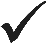 Mets un vu       dans le tableau si ta réponse est correcte, marque une croix      si elle est fausse.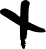 Passe au verbe suivant. Et ainsi de suite…présimparfuturpassé ccond primpérpqpfut antpassé sêtreavoiralleraimerfinirdirefairerendresavoirvouloirmangercommencermettrepouvoiroublierprendresortircourirvoirveniremployerpayeracheterpelerappelerjetercraindreplairefuirvaloirfalloirboireouvrirvivre